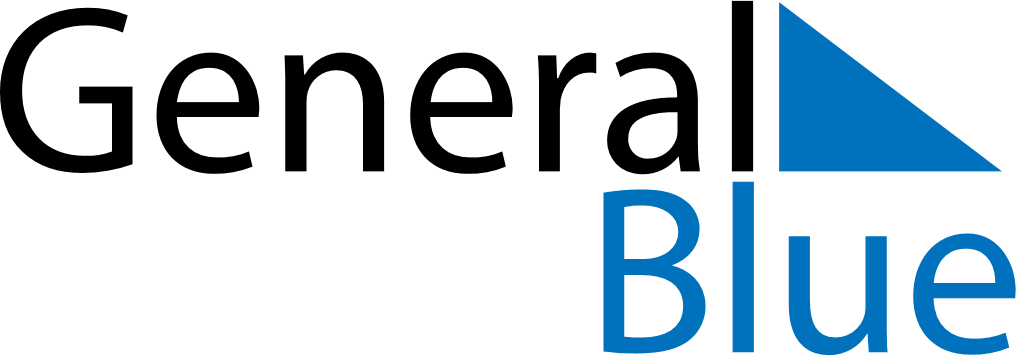 January 2024January 2024January 2024January 2024January 2024January 2024High Prairie, Alberta, CanadaHigh Prairie, Alberta, CanadaHigh Prairie, Alberta, CanadaHigh Prairie, Alberta, CanadaHigh Prairie, Alberta, CanadaHigh Prairie, Alberta, CanadaSunday Monday Tuesday Wednesday Thursday Friday Saturday 1 2 3 4 5 6 Sunrise: 9:13 AM Sunset: 4:24 PM Daylight: 7 hours and 10 minutes. Sunrise: 9:13 AM Sunset: 4:25 PM Daylight: 7 hours and 12 minutes. Sunrise: 9:13 AM Sunset: 4:26 PM Daylight: 7 hours and 13 minutes. Sunrise: 9:12 AM Sunset: 4:28 PM Daylight: 7 hours and 15 minutes. Sunrise: 9:12 AM Sunset: 4:29 PM Daylight: 7 hours and 16 minutes. Sunrise: 9:11 AM Sunset: 4:30 PM Daylight: 7 hours and 18 minutes. 7 8 9 10 11 12 13 Sunrise: 9:11 AM Sunset: 4:32 PM Daylight: 7 hours and 20 minutes. Sunrise: 9:10 AM Sunset: 4:33 PM Daylight: 7 hours and 22 minutes. Sunrise: 9:10 AM Sunset: 4:35 PM Daylight: 7 hours and 24 minutes. Sunrise: 9:09 AM Sunset: 4:36 PM Daylight: 7 hours and 27 minutes. Sunrise: 9:08 AM Sunset: 4:38 PM Daylight: 7 hours and 29 minutes. Sunrise: 9:07 AM Sunset: 4:39 PM Daylight: 7 hours and 32 minutes. Sunrise: 9:06 AM Sunset: 4:41 PM Daylight: 7 hours and 34 minutes. 14 15 16 17 18 19 20 Sunrise: 9:05 AM Sunset: 4:43 PM Daylight: 7 hours and 37 minutes. Sunrise: 9:04 AM Sunset: 4:45 PM Daylight: 7 hours and 40 minutes. Sunrise: 9:03 AM Sunset: 4:46 PM Daylight: 7 hours and 43 minutes. Sunrise: 9:02 AM Sunset: 4:48 PM Daylight: 7 hours and 45 minutes. Sunrise: 9:01 AM Sunset: 4:50 PM Daylight: 7 hours and 48 minutes. Sunrise: 9:00 AM Sunset: 4:52 PM Daylight: 7 hours and 52 minutes. Sunrise: 8:59 AM Sunset: 4:54 PM Daylight: 7 hours and 55 minutes. 21 22 23 24 25 26 27 Sunrise: 8:57 AM Sunset: 4:56 PM Daylight: 7 hours and 58 minutes. Sunrise: 8:56 AM Sunset: 4:58 PM Daylight: 8 hours and 1 minute. Sunrise: 8:54 AM Sunset: 5:00 PM Daylight: 8 hours and 5 minutes. Sunrise: 8:53 AM Sunset: 5:02 PM Daylight: 8 hours and 8 minutes. Sunrise: 8:51 AM Sunset: 5:04 PM Daylight: 8 hours and 12 minutes. Sunrise: 8:50 AM Sunset: 5:06 PM Daylight: 8 hours and 15 minutes. Sunrise: 8:48 AM Sunset: 5:08 PM Daylight: 8 hours and 19 minutes. 28 29 30 31 Sunrise: 8:47 AM Sunset: 5:10 PM Daylight: 8 hours and 23 minutes. Sunrise: 8:45 AM Sunset: 5:12 PM Daylight: 8 hours and 27 minutes. Sunrise: 8:43 AM Sunset: 5:14 PM Daylight: 8 hours and 30 minutes. Sunrise: 8:41 AM Sunset: 5:16 PM Daylight: 8 hours and 34 minutes. 